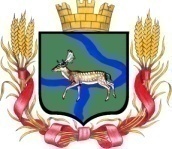 Администрация Еланского городского поселения Еланского муниципального района Волгоградской области __________________________________________________________________ПОСТАНОВЛЕНИЕ29 марта 2024г. № 108                                                                                                                                                                                                                                                                                                                                                 О предоставлении разрешения на отклонение от предельных параметров разрешенного строительства объекта капитального строительства, реконструкции объектов капитального строительства, строительство здания склада №2 по адресу: Волгоградская область, Еланский район, р.п. Елань, ул. Калинина, 74, с кадастровым номером 34:06:250002:755В соответствии  со  статьей 40  Градостроительного кодекса Российской Федерации,  Федеральным законом от 6 октября 2003 г. N 131-ФЗ "Об общих принципах организации местного самоуправления в Российской Федерации", постановлением Администрации Еланского городского поселения Еланского муниципального  района  Волгоградской области  от  3 декабря 2018г.  № 289 «Об утверждении Административного регламента предоставления муниципальной услуги «Предоставление разрешения на отклонение от предельных параметров разрешенного строительства, реконструкции объектов капитального строительства», на основании заключения о результатах публичных  слушаний  от 28 марта 2024г., руководствуясь Уставом Еланского городского поселения Еланского муниципального района Волгоградской области,ПОСТАНОВЛЯЕТ:     1. Предоставить ООО «Еланский сыродельный комбинат»  разрешение  на  отклонение  от  предельных параметров разрешенного строительства объекта капитального строительства, реконструкции объекта капитального строительства, строительство здания склада №2, расположенного  по  адресу: Волгоградская область, Еланский район, р.п. Елань, ул. Калинина, 74  по  следующим параметрам разрешенного строительства: минимальные отступы от границ земельных участков в целях определения мест допустимого размещения зданий, строений, сооружений, за пределами которых запрещено строительство зданий, строений, сооружений:- об изменении предельных параметров р.п. Елань от южной границы земельного участка по адресу: ул. Калинина, 74 с «3 метров» на «0 метров».2.Настоящее постановление вступает в силу со дня его обнародования
и подлежит размещению на сайте Администрации Еланского городского поселения Еланского муниципального района Волгоградской области.Глава Еланского городского поселенияЕланского муниципального районаВолгоградской области                                                                        А.С. Гугучкин